ПАМЯТКА ДЛЯ РОДИТЕЛЕЙ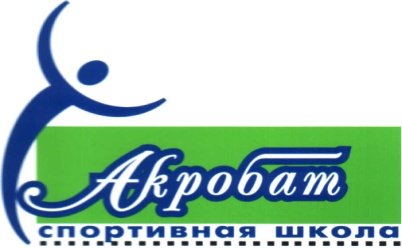                                     В МБУДО СШОР № 7 «АКРОБАТ» проводится набор детей  для обучения по                                       предпрофессиональной программе по прыжкам на батуте  с 5 лет                                                                                    Для зачисления  в группы начальной подготовки  для занятий прыжками на батуте по                            программе спортивной подготовки с 7 лет..Для зачисления в МБУДО СШОР № 7 «Акробат» необходимо представить следующие документы:Медицинскую справку о здоровье ребенка, без противопоказаний для занятий прыжками на батуте, согласно приказу Минздрава РФ от23.10.2020г.  № 1144-н.Копию свидетельства о рождении.Фотографии 3х4 – 4 шт.Заявление родителей (законных представителей), установленной формы, на имя директора МБУДО СШОР № 7 «Акробат»Согласие на обработку персональных данных ребенка.ДОКУМЕНТЫ ПРИНИМАЮТСЯ С 16 августа по 15 сентября 2022г. по адресу:  ул. Матросова5а (тел. 55-10-22)Режим работы: понедельник-четверг – с 9.00 до 16.00Пятница с 9.00 до 15.00Обеденный перерыв с 13.00 до 14.00Для зачисления необходимо  пройти тестирование по следующим нормативам, которые будут приниматься с 01-05 октября по адресу: ул. 40 лет Победы,8 и с 06-11 октября по адресу:                          ул. Матросова 5аОзнакомиться с уставными документами деятельности МБУДО СШОР  № 7 «Акробат» можно на   сайте:http://acrobat-tlt.ru/Нормативы общей физической и специальной физической подготовки для зачисления в группы на этапе начальной подготовкиНормативы общей физической и специальной физической подготовки для зачисления в группы на этапе начальной подготовкиНормативы общей физической и специальной физической подготовки для зачисления в группы на этапе начальной подготовкиРазвиваемое физическое качествоКонтрольные упражнения (тесты)Контрольные упражнения (тесты)Развиваемое физическое качествоЮношиДевушкиКоординацияЧелночный бег 3х10 м(не более 10,5 с)Челночный бег 3х10 м(не более 10,5 с)СилаПоднимание ног из виса на гимнастической перекладине
в положение «угол» 
(не менее 3 раз)Поднимание ног из виса на гимнастической перекладине
в положение «угол» 
(не менее 3 раз)СилаСгибание и разгибание рук
 в упоре лежа (не менее 5 раз)Сгибание-разгибание рук в упоре от гимнастической скамейки
(не менее 5 раз)СилаПодтягивание в висе на перекладине(не менее 2 раз)Подтягивание в висе лежа(не менее 1 раза)Скоростно-силовые качестваНапрыгивание 
на возвышение 
высотой 30 см за 30 с(не менее 5 раз)Напрыгивание 
на возвышение 
высотой 30 см за 30 с(не менее 5 раз)Скоростно-силовые качестваПрыжок в длину с места(не менее 115 см)Прыжок в длину с места(не менее 105 см)ГибкостьУпражнение «мост» из положения лежа на спине(расстояние от стоп до пальцев рук не более 45 см, фиксация 5 сек)Упражнение «мост» из положения лежа на спине(расстояние от стоп до пальцев рук не более 45 см, фиксация 5 сек)ГибкостьНаклон вперед из положения стоя, удержание касания ног грудью(не менее 3 с)Наклон вперед из положения стоя, удержание касания ног грудью(не менее 3 с)ГибкостьПоперечный шпагат(не более 20 см от пола)Поперечный шпагат(не более 20 см от пола)